ISTITUTO COMPRENSIVO STATALE di SQUILLACE Scuola  dell’infanzia,  Scuola  primaria  e  Scuola  Secondaria  di  Primo  Grado  con  Indirizzo   Musicale Via Damiano Assanti , n. 15 – 88069 Squillace (CZ) - Tel. E fax: 0961 912049/912034 C.F. 97069210793 – C.M. CZIC87200X – Sito Web www.scuolesquillace.gov.it e-mail: czic87200x@istruzione.it – czic87200x@pec.istruzione.it Allegato  A1- PON FSE 1953 -    Cod. progetto:10.2.2A-FSEPON-CL-2017-57 - CUP: H81E18000020006Domanda   Referente della valutazione Al Dirigente scolastico  dell’I.C. di Squillace Viale D. Assanti, 15 88069, Squillace AVVISO AD EVIDENZA PUBBLICA PER RECLUTAMENTO  Referente della Valutazione - PERSONALE INTERNO Il/la sottoscritt __    ___________________________________________________________________ nat_ a     __________________________________________________(______)  il ________________  e residente a       _______________________________________________________________(______) in via/piazza      ___________________________________________n._____ CAP_________________ Telefono    ____________________Cell._______________________e-mail_______________________ Codice Fiscale_______________________________    Titolo di  studio:__________________________ CHIEDE  Di essere ammesso/a a partecipare all’avviso indicato in oggetto in qualità di  referente della valutazione per il progetto “GEA “  A tal fine Il/La sottoscritta…………………………… DICHIARA  di non aver riportato condanne penali e/o di non avere procedimenti penali pendenti a proprio carico di cui siano a conoscenza; di non essere stati dichiarati decaduti, ovvero destituiti da pubblici impieghi; di non avere in corso procedimenti di natura fiscale; di impegnarsi a rispettare, in caso di assunzione dell’incarico, il calendario definito ; di aver preso visione dei criteri di selezione; di possedere le esperienze e le competenze, come indicate nel curriculum vitae allegato di essere in possesso di competenze informatiche con completa autonomia nell’uso della piattaforma Ministeriale PON. _l_ sottoscritt_ dichiara di aver preso visione dell’avviso e di accettarne il contenuto. Si riserva di consegnare ove richiesto,  se risulterà idoneo, pena decadenza, la documentazione dei titoli. _l_ sottoscritt_ autorizza codesto Istituto al trattamento dei dati personali ai sensi della normativa vigente.  Allega alla presente:       Fotocopia documento di identità           Curriculum Vitae sottoscritto                                                                                                                                        In fede                                                                                                                   ............................................................ 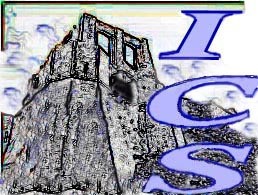 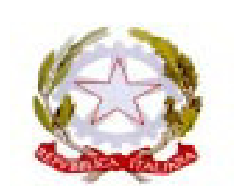 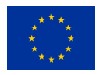 ISTITUTO COMPRENSIVO STATALE di SQUILLACE Scuola  dell’infanzia,  Scuola  primaria  e  Scuola  Secondaria  di  Primo  Grado  con  Indirizzo   Musicale Via Damiano Assanti , n. 15 – 88069 Squillace (CZ) - Tel. E fax: 0961 912049/912034 C.F. 97069210793 – C.M. CZIC87200X – Sito Web www.scuolesquillace.gov.it e-mail: czic87200x@istruzione.it – czic87200x@pec.istruzione.it Allegato  A2-  Scheda autodichiarazione titoli e punteggi                           Cognome e nome______________________ Referente della valutazione Vantaggio fa rima con linguaggio                                                                                                                              In fede ………………………………………………… Sotto- Azione Codice identificativo progetto  Titolo progetto  10.2.2A 10.2.2A-FSEPON-CL-2017-57VANTAGGIO FA RIMA CON LINGUAGGIO CUP: H81E18000020006                                                                                    A Titoli culturali e professionali Valutazione *auto valutaz. Punti assegnati 1 Laurea vecchio ordinamento (in alternativa al punteggio di cui al punto 2) · Punti 10 per votazione 110 e lode · Punti 9 per votazione 110  · Punti 7 per votazione da 109 a 99  · Punti 5 per votazione fino a 98 (max 10 pp.) 2 Laurea triennale (in alternativa al punteggio di cui al punto 1) Punti 3 3 Incarichi nell’ambito del P.N.S.D. Punti 2 per ogni incarico sino ad un massimo di 10 (max 10 pp.) 4 Certificazione informatica (ECDL, EIPASS, ecc.) Punti 1 per ogni certificazione sino ad un massimo di 5 certificazioni (max 5 pp.) 5 Certificazioni Corsi LIM Punti 1 per ogni certificazione sino ad un massimo di 5 certificazioni (max 5 pp.) 6 Certificazioni/Attestati corsi su Metodologie didattiche innovative Punti 1 per ogni certificazione sino ad un massimo di 5 certificazioni (max 5) 7 Valutazione formazione specifica attinente al profilo richiesto - max 12 punti corsi di formazione certificati su tematiche inerenti al profilo richiesto non inferiori a 40 ore e frequentati negli ultimi 3 anni Punti 2 per ogni certificazione sino ad un massimo di 6 certificazioni (max 12 pp.) totale A B Titoli ed Esperienze lavorative Valutazione 1 Esperienze di  valutatore  in Progetti Europei nell’ambito dell’ultimo PON 2007-2013  Punti 1 per ogni esperienza sino ad un massimo di 15 esperienze (max 15 pp.) 2 Funzione strumentale per la valutazione  ed autovalutazione d’istituto    Punti 5 per ogni esperienza annaule sino ad un massimo di 3 esperienze (max 15 pp.) 3 Partecipazione ad attività di formazione attinenti le tematiche del P.N.S.D.  Punti 1 per ogni esperienza sino ad un massimo di 5 esperienze (max 5 pp.) 4 Pubblicazioni coerenti con il profilo scelto (fino 10 pt): (max 10 pp.) 1 punto per ogni articolo o saggio breve; 5 punti per ogni testo pubblicato totale B (*) da compilare a cura del candidato (*) da compilare a cura del candidato tolale A+B 